                  บันทึกข้อความ 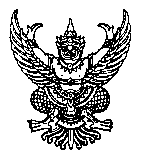 ส่วนราชการ..........................................................................โทร............................................................ที่................................................................................วันที่......................................................................เรื่อง  ขอส่งรายงานเพื่อยุติโครงการวิจัยก่อนกำหนด เรียน  ประธานคณะกรรมการจริยธรรมการวิจัยในคน มหาวิทยาลัยธรรมศาสตร์  สาขาสังคมศาสตร์	ข้าพเจ้า..............................................................สังกัด................................................................ขอส่งรายงานเพื่อยุติโครงการวิจัยก่อนกำหนดในโครงการวิจัยเรื่อง (ชื่อโครงการวิจัยภาษาไทย)..........................................................................................................................(ชื่อโครงการวิจัยภาษาอังกฤษ)....................................................................................................................รหัสโครงการวิจัยที่ SSTU-EC ……../................ ซึ่งได้ผ่านการรับรองจากคณะกรรมการจริยธรรมการวิจัยในคน มหาวิทยาลัยธรรมศาสตร์ สาขาสังคมศาสตร์  เมื่อวันที่...................เดือน..............พ.ศ..............................
หนังสือรับรองหมดอายุวันที่............เดือน..............พ.ศ.............................. 	มีความประสงค์ขอส่งรายงานเพื่อยุติโครงการวิจัยก่อนกำหนด  เนื่องจาก...................................(ระบุเหตุผลการขอยุติโครงการ) ทั้งนี้ได้แนบเอกสาร Electronic File แบบรายงานเพื่อยุติโครงการวิจัยก่อนกำหนด (แบบฟอร์มที่ SSF/14_1/2) บันทึกเป็น PDF และได้จัดส่งไปที่ e-mail: irbsctu@gmail.com  
แล้วนั้น   	จึงเรียนมาเพื่อโปรดพิจารณากรณีหัวหน้าโครงการวิจัยเป็นนักศึกษาลงชื่อ...........................................................      (........................................................)         อาจารย์ที่ปรึกษาโครงการวิจัย     	ลงชื่อ...........................................................      (........................................................)                 หัวหน้าโครงการวิจัย     